Publicado en Tamajón-Guadalajara el 07/01/2020 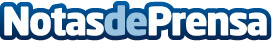 El Umbral del Ocejón recibió la visita de los Reyes Magos El Centro Social y el local municipal han acogido los eventos gastronómicos, musicales y de ocio de las navidades agallonerasDatos de contacto:Javier Bravo606411053Nota de prensa publicada en: https://www.notasdeprensa.es/el-umbral-del-ocejon-recibio-la-visita-de-los Categorias: Sociedad Castilla La Mancha Entretenimiento Ocio para niños http://www.notasdeprensa.es